Πηνελόπη Καζακώνη, Υπεύθυνη ΚΠΕ Καστρίου, Βιωματικό εργαστήριο: "Τουριστική ανάπτυξη και περιβαλλοντική προστασία" 20:00 Αναχώρηση για ΗράκλειοΚυριακή 18 Μαρτίου 2018 9:00 Αναχώρηση από Ηράκλειο για το χωριό Χουδέτσι  9:45-11:45 Φαράγγι Παναγίας ΣπηλιώτισσαςΠεζοπορία στο φυσικό περιβάλλον του φαραγγιού (45 λεπτά) Βιωματικά εργαστήρια: Καλούστ Παραγκαμιάν, Γιάννης Νικολουδάκης, Σάββας Παραγκαμιάν, ερευνητές του Ινστιτούτου Σπηλαιολογικών Ερευνών Ελλάδας,  "Η βιοποικιλότητα της περιοχής μας"   Χάρης Βουμβουλάκης, Ελισάβετ Δρούγκα, Μέλη της Παιδαγωγικής Ομάδας του ΚΠΕ Ιεράπετρας – Νεάπολης, " Βιωματικά παιχνίδια στη φύση" 11:45  Αναχώρηση 12:00-13:00 Εγκαταστάσεις Μουσείου Καζαντζάκη στο χωριό ΜυρτιάΒαρβάρα Τσάκα, Διευθύντρια Μουσείου Καζαντζάκη, "Ένας “ανήσυχος” γραφιάς σ’ ένα “ανήσυχο” μουσείο"13:15-13:30 Βαγγέλης Δερμιτζάκης, Εκπαιδευτικός – Δ/ντής Δημοτικού Σχολείου Μυρτιάς, "Ο πολιτιστικός μας χάρτης".13:30-14:30 Ζαχαρένια Κεφαλογιάννη, Υπεύθυνη ΚΠΕ Ανωγείων, Δραμουντάνη Ασημένια, Αναπληρώτρια υπεύθυνη ΚΠΕ Ανωγείων, «Το Κρητικό Τοπίο: Φυσικό – Ανθρωπογενές Περιβάλλον. Οι αρχές – αξίες της Εκπαίδευσης για την αειφορία και η σημασία του ενεργού πολίτη μέσα από τα λόγια του Ν. Καζαντζάκη» 14:30-15:00   Αξιολόγηση – κλείσιμο του Σεμιναρίου15:00 Μπουφές για όλους τους συμμετέχοντες, χορηγία του Δήμου Αρχανών – ΑστερουσίωνΗ παιδαγωγική ομάδα του Κ.Π.Ε. Αρχανών-Ρούβα-ΓουβώνΣφακιανάκη Μαρία, Υπεύθυνη του Κ.Π.Ε. Αρχανών-Ρούβα-ΓουβώνΜαρτιμιανάκη Άννα, Αν. Υπεύθυνη του Κ.Π.Ε. Αρχανών-Ρούβα-ΓουβώνΔερμιτζάκη Ειρήνη, Μέλος της Π.Ο. του Κ.Π.Ε. Αρχανών-Ρούβα-ΓουβώνΦανιουδάκη Ελένη, Μέλος της Π.Ο. του Κ.Π.Ε. Αρχανών-Ρούβα-Γουβών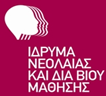 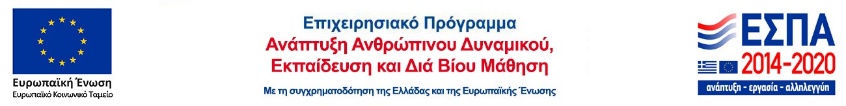 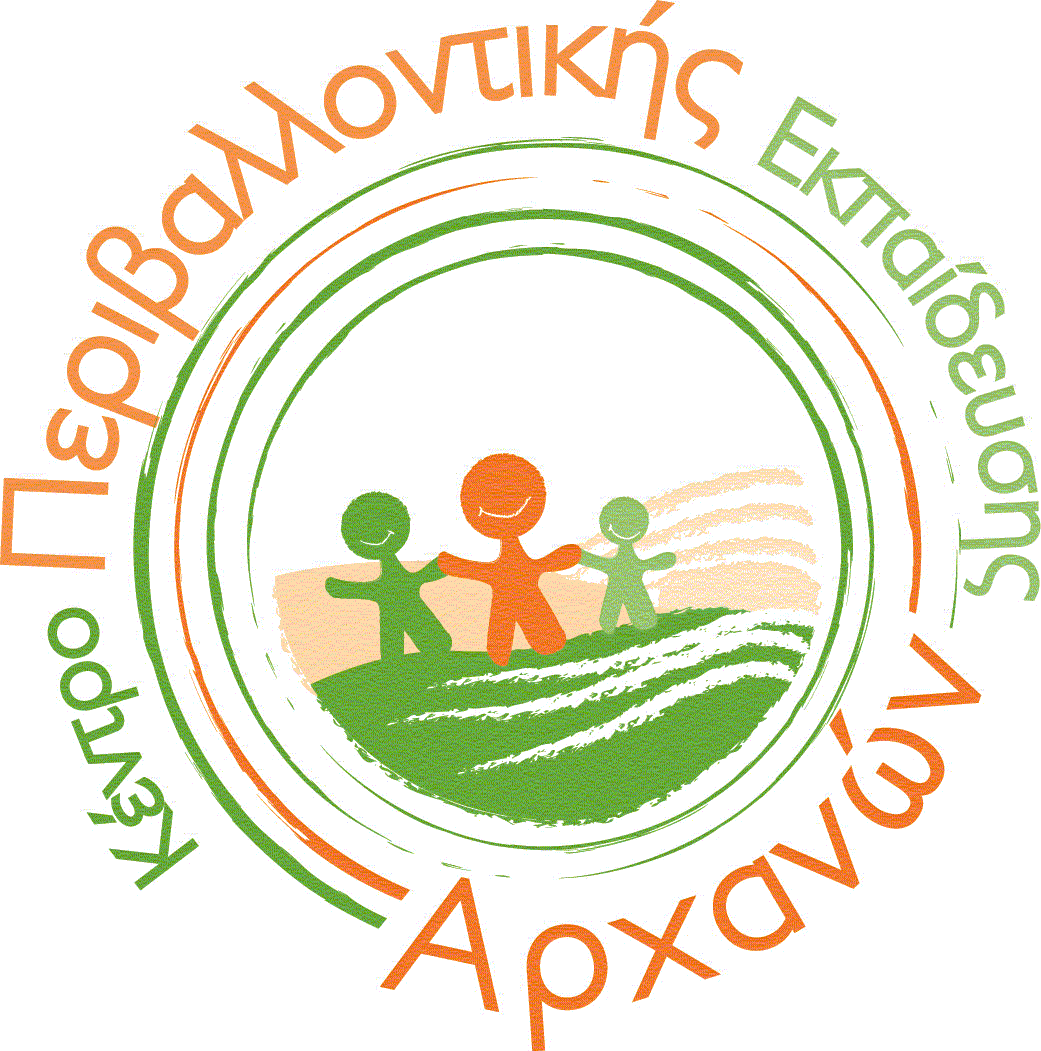 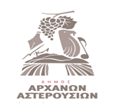 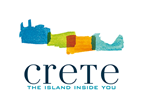 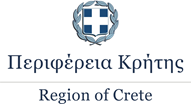 Κέντρο Περιβαλλοντικής ΕκπαίδευσηςΑρχανών-Ρούβα-Γουβών Περιφέρεια Κρήτης  Δήμος Αρχανών – Αστερουσίων     Τριήμερο Επιμορφωτικό Σεμινάριο Εκπαιδευτικών του Εθνικού Θεματικού Δικτύου Π.Ε. «Τουρισμός και Περιβάλλον»«Τουρισμός και Περιβάλλον: Εκπαίδευση για τη διατήρηση και προστασία του φυσικού περιβάλλοντος»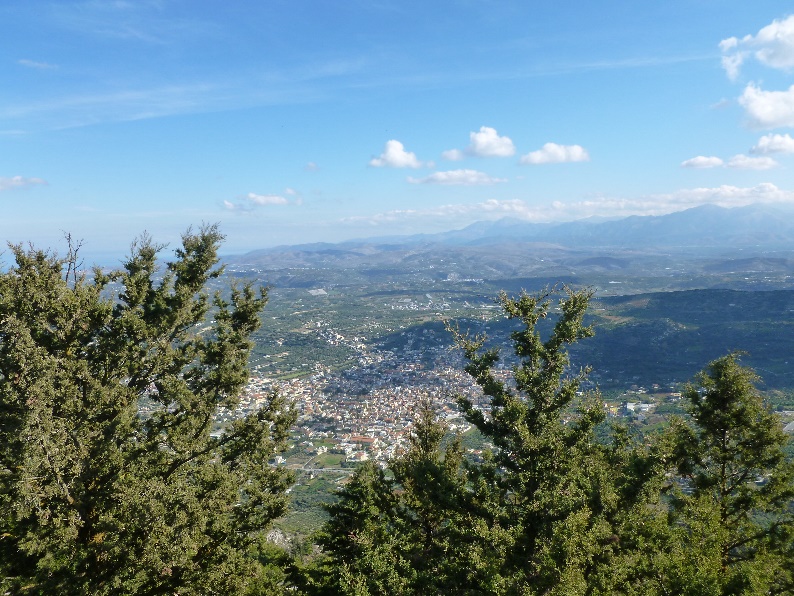 Παρασκευή 16, Σάββατο 17 και Κυριακή 18 Μαρτίου 2018Παλαιό κτίριο Δίας, ΑρχάνεςΠαρασκευή 16 Μαρτίου  2017 15:00-16:30 Συνάντηση της Συντονιστικής Επιτροπής και Παιδαγωγικής ομάδας του Δικτύου «Τουρισμός και Περιβάλλον» στις εγκαταστάσεις του ΚΠΕ Αρχανών. Έναρξη σεμιναρίου16:00 -16:30 Προσέλευση συμμετεχόντων – εγγραφές  16:30-16:45 Έναρξη, χαιρετισμοί εκπροσώπων τοπικών φορέων 16:45-17:20 Μαρία Σφακιανάκη, Υπεύθυνη ΚΠΕ Αρχανών-Ρούβα-Γουβών, "Το Δίκτυο “Τουρισμός και Περιβάλλον"- Στόχοι Σεμιναρίου" 17:20-17:40 Στέλιος Σκανδαλάκης, οικονομολόγος, ειδικός σύμβουλος Δημάρχου του Δήμου Αρχανών-Αστερουσίων, "Το φυσικό περιβάλλον στην περιοχή μας"  17:40-18:00 Μιχάλης Προμπονάς,  Δρ. Βιολόγος - Ορνιθολόγος, Μουσείο Φυσικής Ιστορίας Κρήτης του Πανεπιστημίου Κρήτης, "Υπηρεσίες Οικοσυστημάτων, περιοχές Δικτύου NATURA 2000 της Κρήτης και Εναλλακτικός Τουρισμός»18:00-18:20 Σταύρος Αρναουτάκης, Περιφερειάρχης Κρήτης, "Ο τουρισμός στο φυσικό περιβάλλον της Περιφέρειας Κρήτης "18:20-18:40 Δρ. Θοδωρής Μαρδίρης, Υπεύθυνος ΚΠΕ Καστοριάς, "Εκπαίδευση: Καθοριστικός παράγοντας στη σχέση τουρισμού και φυσικού περιβάλλοντος"18:40-19:00 Δρ. Άννα Καγιαμπάκη, Περιβαλλοντολόγος, MSc, PhD,   Προϊσταμένη Τμήματος Περιβάλλοντος της Δνσης Περιβάλλοντος και Χωρικού Σχεδιασμού της Περιφέρειας Κρήτης, "Οι προστατευόμενες περιοχές ως οικοτουριστικό εργαστήριο Περιβαλλοντικής Εκπαίδευσης" 19:00-19:30 Διάλειμμα – Καφές: προσφορά από τον Δανδάλη. Κέρασμα: από τη Σαβοϊδάκης Α.Ε. 19:30-19:50 Ελευθερία Τσολάκη, Μέλος ΠΟ ΚΠΕ Ποροΐων, "Εθνικό Πάρκο Λίμνης Κερκίνης: μια ιδιαίτερη πρόταση εναλλακτικού τουρισμού και εκπαίδευσης για το περιβάλλον και την αειφορία",19:50-20:10 Παύλος Δασκαλάκης, μέλος της  Κοινωνικής Συνεταιριστικής Επιχείρησης "ΕΠΤΑΣΤΙΚΤΟΣ" και μέλος του Δ.Σ του ΝΠΔΔ "Περιβάλλον" του Δήμου Ιεράπετρας, "Νήσος Χρυσή: Μια ξενάγηση στη διαμαντόπετρα της Μεσογείου"  20:10-21:30 Παιδαγωγική Ομάδα ΚΠΕ Αρχανών, (Δερμιτζάκη Ειρήνη, Μαρτιμιανάκη Άννα, Φανιουδάκη Έλενα), "Βιωματικό εργαστήριο: Γνωριζόμαστε και επικοινωνούμε " 21:30 Δείπνο, χορηγία της Περιφέρειας ΚρήτηςΣάββατο 17 Μαρτίου 20179:00 αναχώρηση από Ηράκλειο 9:40-10:30 Βιότοπος του φράγματος των ΑρμανωγείωνΜιχάλης Δρετάκης, Βιολόγος – Ορνιθολόγος, Μουσείο Φυσικής Ιστορίας Κρήτης, Μανώλης Αβραμάκης, Γεωπόνος – Βοτανικός, Μουσείο Φυσικής Ιστορίας Κρήτης, "Προϋποθέσεις ανάπτυξης υγροτοπικών λειτουργιών στους τεχνητούς υγρότοπους. Η σημασία τους στη βιοποικιλότητα, στην Περιβαλλοντική Εκπαίδευση και στον οικοτουρισμό"11:00-11:45 Φώτης Ποντικάκης, Υπεύθυνος ΚΠΕ Βάμου, Ελένη Δεσποτίδου, Ανδριάνα Μπάσιου, Μέλη Παιδαγωγικής Ομάδας ΚΠΕ Βάμου, "Βιωματικό εργαστήριο: Παιχνίδι ρόλων – Οικοσυστήματα – Εύθραυστες ισορροπίες"12:00-12:30 Αρχαιολογικός χώρος Βαθύπετρου. Ζαχαρίας Βασιλάκης, Αρχαιολόγος, "Ξενάγηση, ενημέρωση για τον αρχαιολογικό χώρο του Βαθύπετρου"12:40-14:30 Παιδαγωγική Ομάδα του ΚΠΕ Αρχανών "Βιωματικές δραστηριότητες του εκπαιδευτικού προγράμματος "Εναλλακτικός τουρισμός; Φυσικά!",  κυνήγι θησαυρού στον οικισμό των Αρχανών" 14:30-15:00 Πάρκο Αγίου Ιωάννη ΜαγγανίτηΤζενάκης Μάνος, Πρόεδρος Πολιτιστικού και Φυσιολατρικού Συλλόγου Αρχανών: "Η Χαραυγή", "Τοπικοί παραδοσιακοί χοροί"  15:00-15:30 Μπουφές για όλους τους συμμετέχοντες, χορηγία από την Περιφέρεια Κρήτης15:30-17:00 ελεύθερος χρόνος  17:00 Εγκαταστάσεις ΚΠΕ Αρχανών – Καφές από τον Δανδάλη17:00-17:20 Ευθυμία Συμονοπούλου, Μέλος της Παιδαγωγικής ομάδας του ΚΠΕ Πεταλούδων Ρόδου, "Η κοιλάδα των πεταλούδων και η τουριστική αξιοποίησή της" 17:20-17:40 Γιώργος Μαυροειδής, Γεωπόνος, ειδικής Αγωγής και Εκπαίδευσης, ΕΕΕΕΚ Αγ, Νικολάου,  "Στα ίδια μέρη δε θα ξαναβρεθούμε. Ο τουρισμός αλλιώς....!!" 17:40-18:00 Νεκτάριος Καντανολέων, MSc Πολιτικός Μηχανικός Ε.Μ.Π. Υπεύθυνος Σχολικών δραστηριοτήτων Δ/θμιας Εκπ/σης Εύβοιας, Αικατερίνη Αλιακίζογλου MSc Πολιτικός Μηχανικός Ε.Μ.Π.,  Υπεύθυνη ΣΕΠ στο ΚΕΣΥΠ Χαλκίδας, "Το τοπικό φυσικό περιβάλλον της Εύβοιας ως αφόρμηση για τη διαμόρφωση προγραμμάτων Π.Ε. και ευαισθητοποίησης στα σχολεία"18:00-19:30 Παράλληλα ΕργαστήριαΣταύρος Σπυράκης, Υπεύθυνος ΚΠΕ Ομηρούπολης, ¨"Βιωματικό εργαστήριο: Η συστημική προσέγγιση στην Περιβαλλοντική Εκπαίδευση μέσα από τεχνικές θεάτρου"